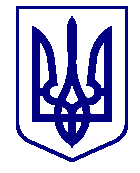 ВАРАСЬКА МІСЬКА РАДА____ сесія  VIII скликанняП Р О Є К Т      Р І Ш Е Н Н Я26.03.2024	м. Вараш               № 2892-ПРР-VIII-4100Про затвердження технічної документації із землеустрою щодо поділу та об’єднання земельних ділянок, які перебувають в постійному користуванні Управління освіти ВК ВМР                 Розглянувши клопотання Управління освіти виконавчого комітету Вараської міської ради від 19.02.2024 року, подану технічну документацію із землеустрою   щодо поділу та об’єднання земельних ділянок, розроблену сертифікованим інженером – землевпорядником     Книшук Н.О., враховуючи рекомендації постійної комісії з питань земельних відносин, містобудування та екології, керуючись статтями  12, 791, 122, 186 Земельного кодексу України, статтею 56 Закону України «Про землеустрій», пунктом 34 частини першої статті 26, частиною першою статті 59 Закону України «Про місцеве самоврядування в Україні», Вараська міська радаВИРІШИЛА:        1. Затвердити технічну документацію із землеустрою щодо поділу та об’єднання земельних ділянок для будівництва та обслуговування органів державної влади та органів місцевого самоврядування, які перебувають в постійному користуванні Управління освіти виконавчого комітету Вараської міської ради на підставі державного акта на право постійного користування земельною ділянкою серії ЯЯ № 252079 від 16.05.2006 року, площею 2,1995 га (кадастровий номер 5610700000:01:004:0001), на земельні ділянки, що утворилися в результаті поділу, що знаходяться: Рівненська область, Вараський район, м. Вараш, мікрорайон Вараш:   - площею 0,0197 га кадастровий номер 5610700000:01:004:0093; -  площею 2,1798 га кадастровий номер 5610700000:01:004:0094.2. Управлінню освіти виконавчого комітету Вараської міської ради при використанні земельної ділянки (кадастровий номер 5610700000:01:004:0093) за цільовим призначенням врахувати обмеження, що діють безстроково :          -  санітарно-захисна зона навколо (уздовж) об’єкта енергетичної системи площею 0,0094 га.          3. Право постійного користування  на земельні ділянки, що утворилися в результаті поділу земельної ділянки площею 2,1995 га (кадастровий номер 5610700000:01:004:0001)  підлягає оформленню відповідно до Закону України «Про державну реєстрацію речових прав на нерухоме майно та їх обтяжень».          4. Визнати таким, що втратив чинність, державний акт на право постійного користування земельною ділянкою серії ЯЯ № 252079 від 16.05.2006 року.        5. Контроль за виконанням рішення покласти на заступника міського голови з питань діяльності виконавчих органів ради згідно розподілу функціональних обов’язків та постійну комісію з питань земельних відносин, містобудування та екології.  Міський  голова		                           	Олександр МЕНЗУЛ 